`Project 191  QID 030356`Project 191  QID 030356OMB No. 0535-0002    Approval Expires 6/30/2012OMB No. 0535-0002    Approval Expires 6/30/2012OMB No. 0535-0002    Approval Expires 6/30/2012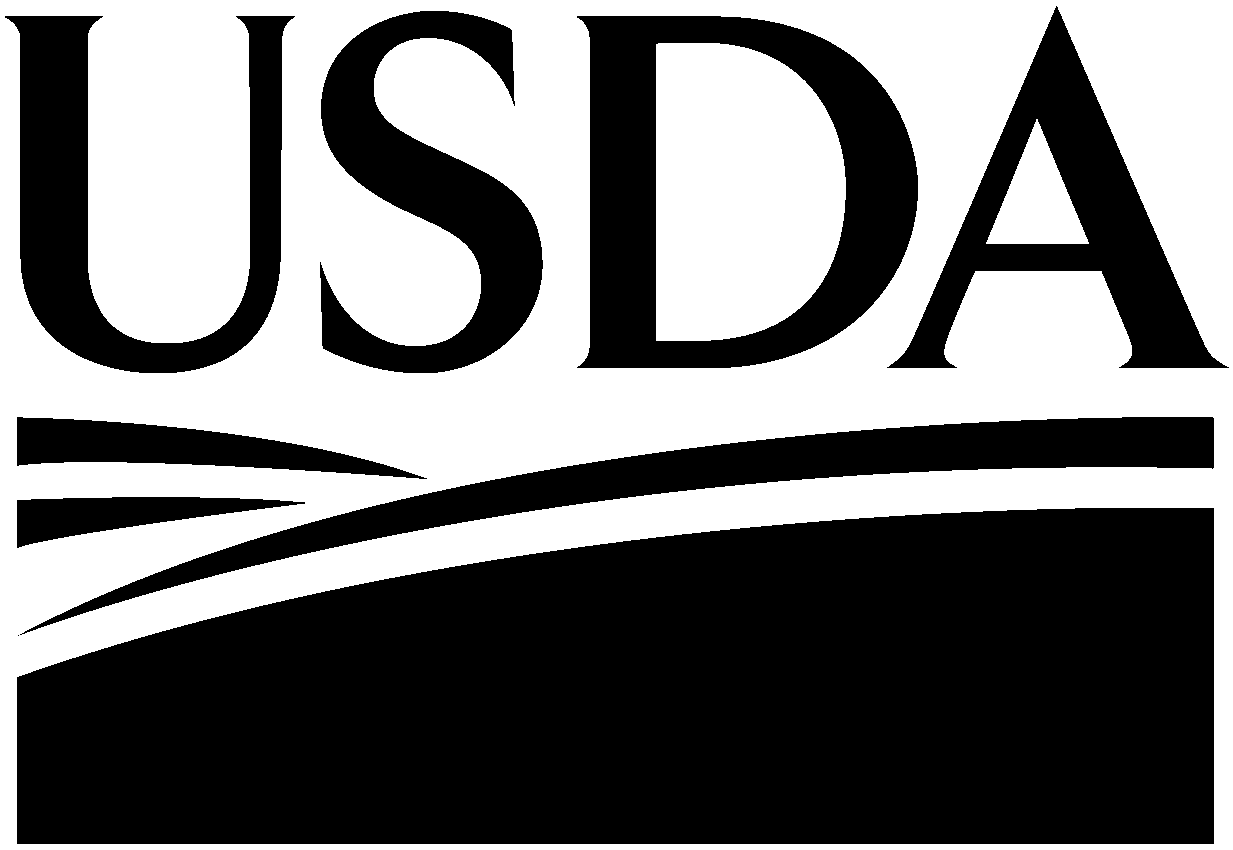 DRY BEAN INQUIRY2011DRY BEAN INQUIRY2011DRY BEAN INQUIRY2011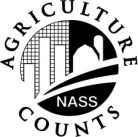  NATIONAL AGRICULTURAL STATISTICS SERVICENorth Dakota Field OfficeP.O. Box 3166
Fargo,  ND  58108-3166 Fax: 701-239-5613 Email: nass-nd@nass.usda.govNorth Dakota Field OfficeP.O. Box 3166
Fargo,  ND  58108-3166 Fax: 701-239-5613 Email: nass-nd@nass.usda.govPlease make corrections to name, address and Zip Code, if necessary.Your help is needed to prepare final acreage and production estimates for dry beans by commercial classes by  2011 in North Dakota. Under Title 7 of the U.S. Code 3 and CIPSEA (Public Law 107-347), facts about your operation are kept confidential and used only for statistical purposes in combination with similar reports from other producers. Response is voluntary A postage paid return envelope is enclosed for your convenience.  A prompt reply will ensure that your report will be included in our summary.1.	Did you plant dry beans on your farm during 2011?	  Yes, please continue.	  No, please complete item 2 and return questionnaire.2.	To avoid duplication, indicate below any farm name or partner(s) associated with this operation not included in the above address.Farm Name:__________________________________If not farming, check () reason below:Partner’s Name(s):__________________________________ 1.  Farm sold. 2.  Entire farm rented to others. 3.  Retired from farming.Address:__________________________________ 1.  Farm sold. 2.  Entire farm rented to others. 3.  Retired from farming.City: __________________________State: _______________________Zip:____________3.	Report for the acreage you operated in 2011.  Include land rented from others.  Exclude land rented to others.  Exclude soybean acreage and production.Dry Bean ClassAcreageAcreageProductionProductionProductionProductionPlanted AcresHarvested AcresUnclean PoundsUnclean PoundsClean PoundsClean PoundsNavy (pea). . . . . . . . . . . . . . . . . . . . 500201301		 lb.		 cwt.401		 lb.		 cwt.Black Turtle. . . . . . . . . . . . . . . . . . . . 102202302		 lb.		 cwt.402		 lb.		 cwt.Pink   . . . . . . . . . . . . . . . . . . . . . . . . 103203303		 lb.		 cwt.403		 lb.		 cwt.Dark Red Kidney. . . . . . . . . . . . . . . . 104204304		 lb.		 cwt.404		 lb.		 cwt.Light Red Kidney. . . . . . . . . . . . . . . 105205305		 lb.		 cwt.405		 lb.		 cwt.Small Red. . . . . . . . . . . . . . . . . . . . . 106206306		 lb.		 cwt.406		 lb.		 cwt.Great Northern. . . . . . . . . . . . . . . . . 107207307		 lb.		 cwt.502		 lb.		 cwt.Pinto. . . . . . . . . . . . . . . . . . . . . . . . . 108208308		 lb.		 cwt.408		 lb.		 cwt.Other (specify): ___________________109209309		 lb.		 cwt.409		 lb.		 cwt.TOTAL DRY BEANS501200300		 lb.		 cwt.400		 lb.		 cwt.Please comment on the 2011 crop:_______________________________________________________________________________________ ____________________________________________________________________________________________________________________________________________________________________________________________________________________________________________________SURVEY RESULTS:  To receive the complete results of this survey on the release date, go to www.nass.usda.gov/resultsWould you rather have a brief summary mailed to you at a later date? . . . . . . . . 1 Yes		3No	099 According to the Paperwork Reduction Act of 1995, an agency may not conduct or sponsor, and a person is not required to respond to, a collection of information unless it displays a valid OMB control number. The valid OMB control number for this information collection is 0535-0002  The time required to complete this information collection is estimated to average 15 minutes per response, including the time for reviewing  instructions, searching existing data sources, gathering and maintaining the data needed, and completing and reviewing the collection of information.Respondent Name:_____________________________________Phone:________________________9910                     MM        DD          YY             Date   __ __    __ __      __ __ ResponseResponseRespondentRespondentModeModeEnum.Eval.Office Use for POIDOffice Use for POIDOffice Use for POID1-Comp2-R3-Inac4-Office Hold5-R – Est6-Inac – Est7-Off Hold – Est8-Known Zero99011-Op/Mgr2-Sp3-Acct/Bkpr4-Partner9-Oth99021-Mail2-Tel3-Face-to-Face4-CATI5-Web6-e-mail7-Fax8-CAPI19-Other9903098100921789       __  __  __  -  __  __  __  -  __  __  __789       __  __  __  -  __  __  __  -  __  __  __789       __  __  __  -  __  __  __  -  __  __  __1-Comp2-R3-Inac4-Office Hold5-R – Est6-Inac – Est7-Off Hold – Est8-Known Zero99011-Op/Mgr2-Sp3-Acct/Bkpr4-Partner9-Oth99021-Mail2-Tel3-Face-to-Face4-CATI5-Web6-e-mail7-Fax8-CAPI19-Other99030981009211-Comp2-R3-Inac4-Office Hold5-R – Est6-Inac – Est7-Off Hold – Est8-Known Zero99011-Op/Mgr2-Sp3-Acct/Bkpr4-Partner9-Oth99021-Mail2-Tel3-Face-to-Face4-CATI5-Web6-e-mail7-Fax8-CAPI19-Other9903098100921Optional UseOptional UseOptional Use1-Comp2-R3-Inac4-Office Hold5-R – Est6-Inac – Est7-Off Hold – Est8-Known Zero99011-Op/Mgr2-Sp3-Acct/Bkpr4-Partner9-Oth99021-Mail2-Tel3-Face-to-Face4-CATI5-Web6-e-mail7-Fax8-CAPI19-Other9903098100921407407408S/E NameS/E NameS/E NameS/E NameS/E NameS/E Name